Publicado en Madrid el 21/12/2023 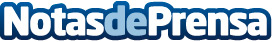 LODE, el bailarín y cantante que arrasa en Tik Tok, le "roba" unos versos a Álex Ubago en su último singleCon un estilo hyperpop, este tema contiene una sorpresa para los más nostálgicos, haciendo referencia al estribillo de Sin Miedo a Nada, una de las canciones más emblemáticas de Álex Ubago. El artista gallego, que cuenta con más de 1,3 millones de seguidores en sus redes sociales, lanzará pronto un EP recopilatorio de sus mejores singles y varios temas inéditos
Datos de contacto:Lorena CórcolesnBoca Comunicación659 465 597Nota de prensa publicada en: https://www.notasdeprensa.es/lode-el-bailarin-y-cantante-que-arrasa-en-tik Categorias: Nacional Música Televisión y Radio Madrid http://www.notasdeprensa.es